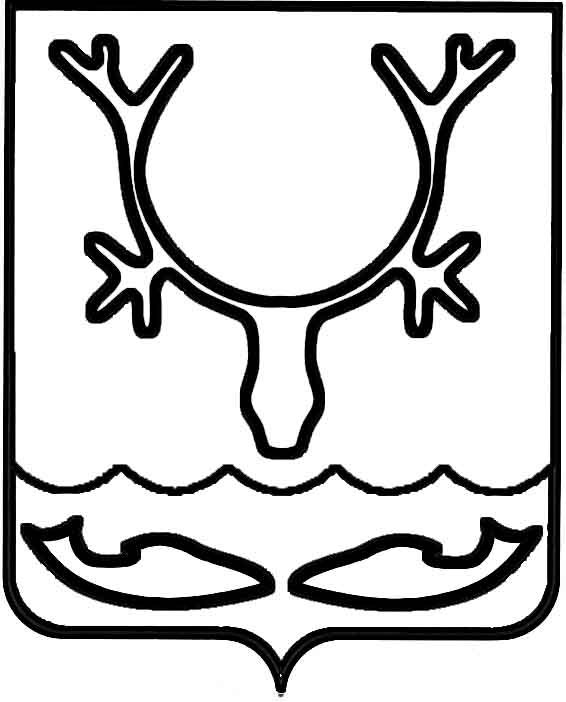 Администрация муниципального образования
"Городской округ "Город Нарьян-Мар"ПОСТАНОВЛЕНИЕО запрете использования беспилотных летательных аппаратов, легкомоторных   и безмоторных летательных аппаратовВ целях обеспечения безопасности при проведении праздничных мероприятий, посвященных празднованию Дня Победы в Великой Отечественной войне 
1941-1945 гг., Администрация муниципального образования "Городской округ "Город Нарьян-Мар" П О С Т А Н О В Л Я Е Т:1.	Ввести запрет на использование беспилотных летательных аппаратов, легкомоторных и безмоторных летательных аппаратов в период с 05.05.2023 
до отдельного распоряжения на всей территории муниципального образования "Городской округ "Город Нарьян-Мар" без согласования УМВД России по НАО 
и отдела в НАО РУ ФСБ России по Архангельской области и НАО.2.	Контроль за исполнением настоящего постановления оставляю за собой.3.	Настоящее постановление вступает в силу со дня подписания 
и распространяет свое действие с 05.05.2023.05.05.2023№666Глава города Нарьян-Мара О.О. Белак